Давосский коммуникационный форум WCFDavos впервые пройдет в Киеве24.12.2013Стартовала регистрация участников на Давосский World Communication Forum (WCFDavos Kyiv), который 14 марта 2014 года впервые пройдет в Украине, непосредственно после окончания основного форума в Давосе (WCFDavos). Одно из ключевых событий мировой коммуникационной отрасли соберет под одной крышей ведущих мировых экспертов.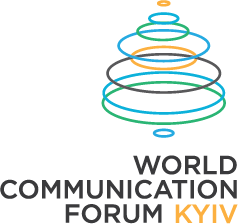 Традиционно World Communication Forum Davos является площадкой, где не только обсуждаются, но и формируются ключевые тренды коммуникаций, которые определяют будущее индустрии. Организатором и диджитал-партнером Форума в Киеве выступит группа агентств маркетинговых и медийных коммуникаций AGAMA communications. Эксклюзивный представитель – агентство Pleon Talan.«Проводить форум в Киеве сразу после давосского – стратегическое решение, – комментирует Янина Дубейковская, директор и контент-менеджер WCFDavos. – Это позволит сохранить не только топ-уровень спикеров, но и живую атмосферу события. При этом будут решены и две задачи региональных мероприятий: более прикладной характер форума, а также интегрирование национальной экспертизы в глобальное экспертное комьюнити».Тема украинской сессии: «Эффективные коммуникации в бизнесе. Международные и локальные. Тренды и инструменты 2014». Мероприятие пройдет в формате выступлений и панельных дискуссий, основной акцент будет сделан на эффективном сочетании глобальных и кросс-культурных коммуникаций. «WCFDavos и его украинская версия в первую очередь ориентированы на бизнесменов, топ-менеджеров и руководителей госсектора, которые осознают стратегическое значение коммуникации, а не воспринимают ее только как средство для решения оперативных задач», – комментирует Ирина Золотаревич, директор PR агентства Peon Talan, эксклюзивный представитель WCFDavos Kyiv.Заполнить форму участника события можно по сылке:http://www.forumdavos.com/reg_registration/3Стоимость участия в пленарных панелях и сессиях Форума:Ранняя регистрация (10 декабря – 25 декабря 2013) – 250 €;Стандартная регистрация (26 декабря 2013 – 28 февраля 2014) – 350 €;Поздняя регистрация: (1 марта – 13 марта 2014) – 450 €.Для членов UAPR и EBA скидка 10 %.Специальное предложение для Беларуси: совместный билет на WCFDavos (проводится 11-12 марта 2014 года в Давосе) и WCFDavos Kyiv (14 марта 2014 года в Киеве):Ранняя регистрация (10 декабря – 25 декабря 2013) – 1050 €;Стандартная регистрация (26 декабря 2013 – 28 февраля 2014) – 1150 €.Для получения детальной информации о событии, программе и спикерах обращайтесь:Светлана Кисилева
Менеджер WCFDavos Kyiv 2014
Моб.: +38 093 08 546 88
e-mail: davoskyiv@pleon.ua
А также следите за новостями и обновлениями на странице Facebook и Twitter.